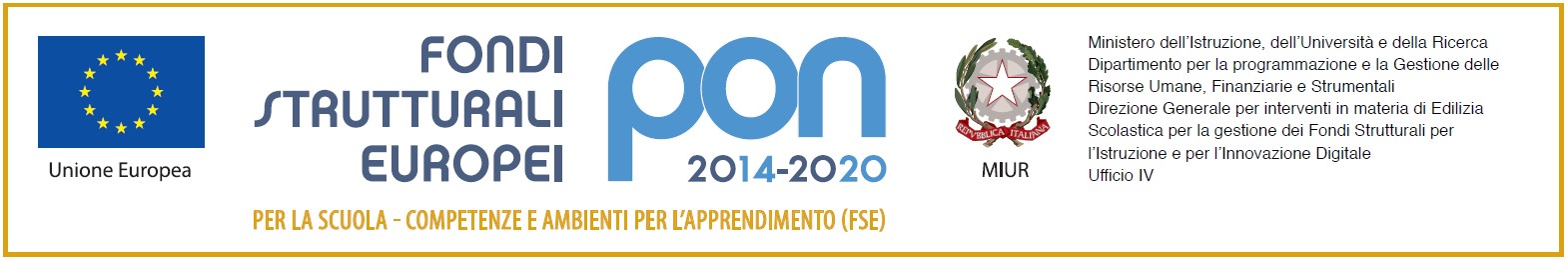 Allegato 2 Scheda di autovalutazione Codice progetto 10.1.1A-FSEPON-EM-2017-140 - Titolo progetto: “Questa scuola è il mondo intero” - Griglia valutazione AVVISO DI SELEZIONE PERSONALE INTERNO - ESPERTOData 		Firma  	Tabella di valutazionePunteggioPunteggioPunteggioPunteggioPunteggio a cura candidatoPunteggio a cura Ufficio1TITOLI DI ACCESSO attinente al/i modulo/i: TITOLO DI STUDIOLaurea/Diploma specificoPunti 5 per votazione fino a 80 Punti 7 per votazione da 81 a 95Punti 9 per votazione da 96 a 100Punti 12 per votazione 101 a 105Punti 16 per votazione da 106 a 110Punti 20 per votazione uguale a 110 e lodePunti 5 per votazione fino a 80 Punti 7 per votazione da 81 a 95Punti 9 per votazione da 96 a 100Punti 12 per votazione 101 a 105Punti 16 per votazione da 106 a 110Punti 20 per votazione uguale a 110 e lodePunti 5 per votazione fino a 80 Punti 7 per votazione da 81 a 95Punti 9 per votazione da 96 a 100Punti 12 per votazione 101 a 105Punti 16 per votazione da 106 a 110Punti 20 per votazione uguale a 110 e lodePunti 5 per votazione fino a 80 Punti 7 per votazione da 81 a 95Punti 9 per votazione da 96 a 100Punti 12 per votazione 101 a 105Punti 16 per votazione da 106 a 110Punti 20 per votazione uguale a 110 e lode2Diploma di scuola secondaria – abilitante all’insegnamento (valutabile solo in alternativa alpunto 1)Punti 5 per votazione fino a 70 Punti 7 per votazione da 71 a 85Punti 9 per votazione da 86 a 95Punti 12 per votazione da 96 a 100Punti 5 per votazione fino a 70 Punti 7 per votazione da 71 a 85Punti 9 per votazione da 86 a 95Punti 12 per votazione da 96 a 100Punti 5 per votazione fino a 70 Punti 7 per votazione da 71 a 85Punti 9 per votazione da 86 a 95Punti 12 per votazione da 96 a 100Punti 5 per votazione fino a 70 Punti 7 per votazione da 71 a 85Punti 9 per votazione da 86 a 95Punti 12 per votazione da 96 a 1003TITOLI DI ACCESSO: ESPERIENZE SPECIFICHE DOCUMENTATEPunti 4 per ogni esperienza (di almeno 30h) fino ad un massimo di 12 puntiPunti 4 per ogni esperienza (di almeno 30h) fino ad un massimo di 12 puntiPunti 4 per ogni esperienza (di almeno 30h) fino ad un massimo di 12 puntiPunti 4 per ogni esperienza (di almeno 30h) fino ad un massimo di 12 punti4Altra laurea diversa dal titolo di accessoPunti 8Punti 8Punti 8Punti 85Dottorato di ricercaPunti 3 a dottorato fino ad un massimo di 6puntiPunti 3 a dottorato fino ad un massimo di 6puntiPunti 3 a dottorato fino ad un massimo di 6puntiPunti 3 a dottorato fino ad un massimo di 6punti6Master di I e II livello presso Università in Italia oall’estero (durata min. 1 anno)Punti 2 per ogni master fino ad un massimo di 4 puntiPunti 2 per ogni master fino ad un massimo di 4 puntiPunti 2 per ogni master fino ad un massimo di 4 puntiPunti 2 per ogni master fino ad un massimo di 4 punti7Corso di perfezionamento post-laurea conseguito presso università italiane o stranierePunti 2 per ogni corso di durata semestralePunti 4 per ogni corso di durata annuale Fino ad un massimo di 4 puntiPunti 2 per ogni corso di durata semestralePunti 4 per ogni corso di durata annuale Fino ad un massimo di 4 puntiPunti 2 per ogni corso di durata semestralePunti 4 per ogni corso di durata annuale Fino ad un massimo di 4 puntiPunti 2 per ogni corso di durata semestralePunti 4 per ogni corso di durata annuale Fino ad un massimo di 4 punti8Abilitazione all’insegnamentoPunti 3 per ogni titolo fino ad un massimo dipunti 6Punti 3 per ogni titolo fino ad un massimo dipunti 6Punti 3 per ogni titolo fino ad un massimo dipunti 6Punti 3 per ogni titolo fino ad un massimo dipunti 69Pregresse	esperienze	inDocenza/Tutoraggio PONPunti 2 fino ad un massimo di 8 puntiPunti 2 fino ad un massimo di 8 puntiPunti 2 fino ad un massimo di 8 puntiPunti 2 fino ad un massimo di 8 punti10Certificazioni informaticheECDL – EUCIP- EIPASS-PEKITPunti 2 per ogni certificazionemassimo di 6 puntifinoadun11Conoscenza della piattaforma GPU dichiarata nel curriculum, in relazione ad attività documentate nProgetti PONPunti 2 per ogni attività fino ad un massimo di 6 puntiPunti 2 per ogni attività fino ad un massimo di 6 puntiPunti 2 per ogni attività fino ad un massimo di 6 puntiPunti 2 per ogni attività fino ad un massimo di 6 punti12Partecipazione come formatore, acorsi di formazione su argomenti relativi al progettoPunti 2 per ogni corso, fino a un massimo di 8 puntiPunti 2 per ogni corso, fino a un massimo di 8 puntiPunti 2 per ogni corso, fino a un massimo di 8 puntiPunti 2 per ogni corso, fino a un massimo di 8 punti13Partecipazione come corsista, a corsi di formazione su argomentirelativi al progettoPunti 1 per ogni corso, fino a un massimo di 4 puntiPunti 1 per ogni corso, fino a un massimo di 4 puntiPunti 1 per ogni corso, fino a un massimo di 4 puntiPunti 1 per ogni corso, fino a un massimo di 4 punti14Esperienze	documentate	dicoordinamento (es. coord. di classe e/o dipartimento, resp. progetto)Punti 2 per ogni esperienza (di almeno 20h) fino ad un massimo di 8 puntiPunti 2 per ogni esperienza (di almeno 20h) fino ad un massimo di 8 puntiPunti 2 per ogni esperienza (di almeno 20h) fino ad un massimo di 8 puntiPunti 2 per ogni esperienza (di almeno 20h) fino ad un massimo di 8 puntiTotaliTotaliTotaliTotaliTotaliTotali